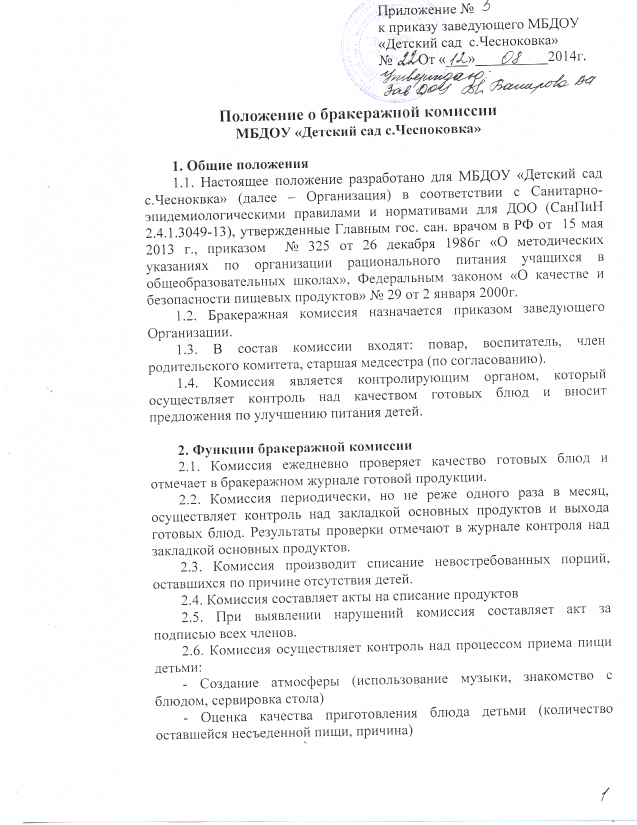 2.7. Комиссия вносит предложения по улучшению питания детей в Организации.2.8. Комиссия отчитывается о результатах своей контрольной деятельности на административных совещаниях, педсоветах, заседаниях родительского комитета.3. Ответственность3.1. Члены комиссии несут ответственность за достоверность излагаемых фактов в бракеражном журнале готовой продукции, в журнале контроля над закладкой основных продуктов, в актах на списание невостребованных порций, оставшихся по причине отсутствия детей.4. Делопроизводство4.1. В бракеражном журнале готовой продукции отмечается:- число, месяц, год проверки- закладка основных продуктов в соответствии с меню и с указанием их веса- при контроле выдачи пищи на группы необходимо не менее 5-ти порций блюда взвесить и разделить на количество взятых порций (на 5)- на пищеблоке взвесить емкость с пищей, выданной на группу, разделив на количество детей, без учета веса емкости4.2. В акте на списание невостребованных порций, оставшихся по причине отсутствия детей, отмечается:- число, месяц, год наименование блюда- количество порций и выход в граммах- причина невостребованных блюд количество отсутствующих детей- какой группе были выданы невостребованные блюда на дополнительное питание4.3. По результатам своей контрольной деятельности комиссия готовит сообщение о состоянии дел заведующему Организацией, на административное совещание, заседания педагогического совет, родительского комитета.